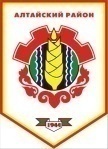 Российская ФедерацияРеспублика ХакасияСовет депутатов Аршановского сельсоветаАлтайского района Республики ХакасияРЕШЕНИЕ11.11.2013г.          		                 с. Аршаново	                                  № 41В соответствии статьи 29 Устава муниципального образования Аршановский сельсовет Совет депутатов Аршановского сельсовета Алтайского района Республики Хакасия,РЕШИЛ:        Включить в повестку дня двадцать первой сессии Совета депутатов Аршановского сельсовета Алтайского района Республики Хакасия следующие вопросы:   1.Об избрании секретаря двадцать первой сессии Совета депутатов Аршановского сельсовета Алтайского района Республики Хакасия. 2.О повестке дня двадцать первой сессии Совета депутатов Аршановского сельсовета Алтайского района Республики Хакасия. 3. О взаимодействии общественных организаций с органами местного самоуправления по охране общественного порядка на территории Аршановского сельсовета.  4. О  внесении изменений в решение Совета депутатов Аршановского сельсовета от 28.12.2012 г. № 57 «О бюджете муниципального образования Аршановский сельсовет на 2013 год и на плановый период 2014 и 2015 годов». 5. Об исполнении   бюджета Аршановского сельсовета за 9 месяцев   2013 года.  6. О внесении изменений и дополнений в Устав муниципального образования Аршановский сельсовет Алтайского района Республики Хакасия.  7.  О   назначении    публичных      слушаний       по проекту      решений     Совета        депутатов Аршановского сельсовета Алтайского района Республики Хакасия «О    бюджете муниципального образования Аршановский сельсовет на 2014 год и на плановый период 2015-2016 годов».8. О порядке внесения проектов муниципальных правовых актов в Совет депутатов Аршановского сельсовета Алтайского района Республики Хакасия для рассмотрения и принятия.Глава Аршановского сельсовета                                                         Н.А. ТанбаевАлтайского района Республики ХакасияО повестке дня двадцать первой сессии второго созыва Совета депутатов Аршановского сельсовета Алтайского района Республики Хакасия